Sistema de Gestion “Betel colegios”Estimado Apoderado (a) Le informamos que nuestro establecimiento, ha contratado los servicios de una plataforma de gestion academica “Betel Colegios” para los niveles de pre-basica, basica y enseñanza media, a traves de esta plataforma podran acceder a las calificaciones, anotaciones y mensajes de su pupilo, para acceder a la plataforma deben ingresar al sitio web del colegio: http://www.gherardelli.betelcolegios.cl/Acceso al sistema					     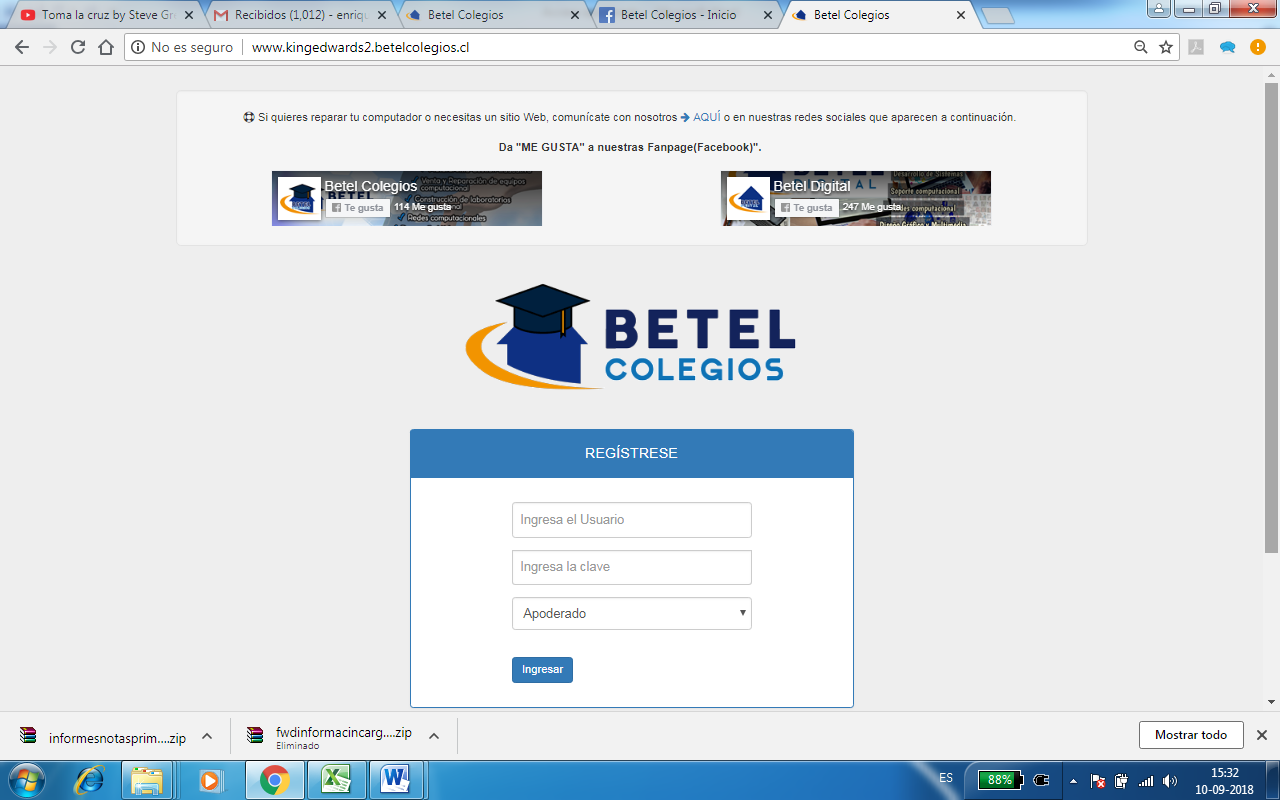 Acceso al sistemaPara acceder a la información de su pupilo, debe ingresar como apoderado, digitando como usuario y clave el Rut de su pupilo sin puntos ni digito verificador, como se muestra en el siguiente ejemplo: 22225618Opciones del Sistema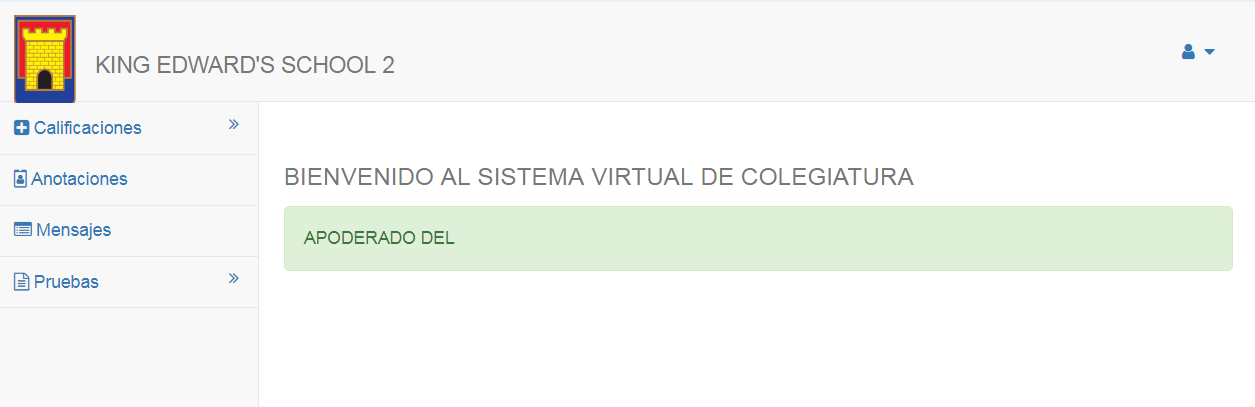 Seleccione la opción que usted desea consultar: Calificaciones por asignatura o Todas las Asignaturas – Anotaciones – Mensajes de Texto  o Archivos – Pruebas Rendir Resultados. Problemas de accesoEn el caso de tener algún problema con el acceso a la información de su pupilo, debe informar en secretaria del colegio, para que la solicitud sea derivada a soporte de la plataforma “Betel Colegios”, para que pueda ser corregido el problema de acceso, o en caso que lo prefiera, puede contactar de manera directa al soporte de la plataforma “Betel Colegios” en los medios que se detallan a continuación:Plataforma “Betel Colegios”Sitio Web: http://www.betelcolegios.cl/ Correo: contacto@betelcolegios.clFono Celular con whatsapp: 9-62090310 (debe indicar colegio del que llama y Rut de su pupilo).Redes sociales Facebook: https://www.facebook.com/Betelcolegios/ (Enviar mensaje interno, se le responderá a la brevedad).